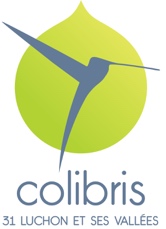 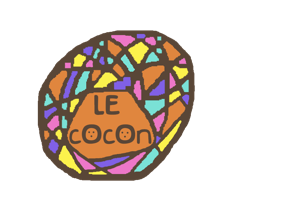 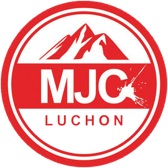 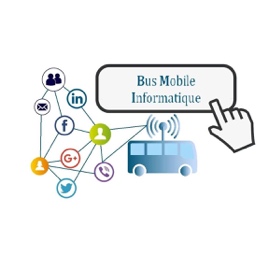 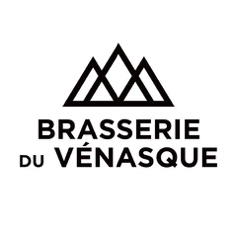 ORDRE DU JOURCoordination alternée du collectifDocuments reçus et manquants pour compléter le dossier d’accompagnement de l’Agence des Pyrénées (ADP)Préparation de la réunion publique d’information et d’échanges du 30 sept. 2021– Coordination du collectifDenis Morin n’est plus le coordinateur en titre.Emmanuelle Pierson sera la coordinatrice en septembre et octobre 2021.Isabelle Martin le sera en novembre et décembre 2021.Charlotte Morin le sera en janvier et février 2022.Pour rappel, le coordinateur est chargé d’organiser les réunions, de vérifier la répartition de tâches à faire, de transmettre les actions en cours lorsqu’il passe la main au coordinateur suivant et de refaire plusieurs listes de diffusion à mettre à jour : - Une liste avec les « stagiaires » de l’accompagnement avec l’agence des Pyrénées pour la diffusion systématique des messages ;- Une liste avec les participants du collectif, le cercle-cœur des Colibris (Cécile Lleida, Capucine Gallouët, Loys Quiot et Charlotte Roura s’ajoutent aux Colibris déjà présent dans le collectif) et autres personnes intéressées pour que ces personnes puissent suivre l’évolution du projet et réagir aux compte-rendu de réunions qui leur seront envoyés ;- Une liste avec les personnes souhaitant être informées pour diffuser des informations périodiques sur l’avancement du projet ; - Une liste des membres du comité de pilotage qui va se constituer petit à petit.2 - Documents dossier Agence des PyrénéesCharlotte demande à Jérôme Gays s’il veut être stagiaire de l’accompagnement de l’ADP, s’il peut rédiger une présentation de son asso musicale, s’il sera présent le 30 sept et s’il peut contribuer avec un fût de bière + la sono.Les personnes qui souhaitent être stagiaires doivent envoyer leur mini-cv à Emmanuelle dans la semaine.3 - Préparation réunion publique d’information et d’échanges du 30 sept. 2021Lors de la prochaine réunion du collectif, nous inviterons Julie Talbot pour qu’elle nous conseille sur le contenu de la réunion.Pass sanitaire : nous organiserons la réunion en extérieur pour simplifier les démarches. La jauge des 50 personnes a été supprimée début août. Un exemple de mairie : https://www.mairiebozel.fr/2021/08/19/salles-communales-et-pass-sanitaire/  Programme de la réunion : présentation du projet (plusieurs personnes du collectif prennent la parole ?), témoignages de membres de tiers-lieux amis déjà existants, questions/réponses sous forme ludique (évaluer les besoins et attentes des participants, concours d’idées pour le nom, etc.), échanges autour d’un verre (chaque asso contribue à hauteur de 10€ = 50€ de boissons et verres en carton).Les tiers-lieux à inviter : La Soulane (Denis), Tiers-lieux en Bigorre (Charlotte), Les Idées sont dans la grange (Isabelle). Si pas possible, Christian a transmis un fichier excel avec d’autres tiers-lieux (La Cafetière, etc.).Communication en plusieurs volets : L’événement de la réunion a été créé depuis la page Facebook des Colibris à liker, partager, commenter, etc. Charlotte poste régulièrement pour faire « vivre » l’événement.Partage du post avec Paul Tian (Charlotte).Mailing perso et professionnel (associatif) de chacun des membres du collectif (proposition de mail déjà envoyée par Charlotte – Colibris et yoga).Mailing des sympathisants du collectif : Céline Bartès, etc.Article à faire paraître dans La Dépêche (Cécile), La Gazette (Cécile) et La Petite République (Isabelle).Affiches et flyers papier à distribuer et installer dès réception courant septembre. Charlotte demande l’impression à la mairie (Caroline Servat) de 30 affiches A4, 5 affiches A3 et 50 flyers A5.4 – Autres sujetsRéflexion sur le nom du tiers-lieu et sur le logo en cours.Réflexion sur la composition du comité de pilotage : quels élus ? adjoints ou pas d’adjoints ? Denis demande des précisions à Hélène Gaulier.  Réflexion sur l’espace de co-travail (Isabelle et Capucine)Prochaine rencontreProchaine réunion Tiers-Lieu le mardi 28 septembre 2021 de 12h à 14h (à confirmer par Isabelle Martin avec présence de Julie Talbot)AnnexeVoici le Bulletin municipal de Luchon (juillet août septembre) dans lequel se trouve l’article sur le tiers-lieu et sur la réunion d’info du 30 sept. Lien du PDF : https://mairie-luchon.fr/mairie-luchon.fr/documents/Accueil/Bulletin-municipal_Luchon.pdf Collectif « tiers-lieu du Luchonnais »Compte-rendu 9e rencontre Tiers-lieuMardi 31 août 2021 – 18h30-20hPrésent.e.sIsabelle Martin, Emmanuelle Pierson, Denis Morin, Cécile Percie du Sert, Charlotte Morin, Christian FarcyExcusé.e.sEmilie René, Capucine Gallouët, Cécile LleidaSecrétaireCharlotte Morin